03/01/2021            Xia LiProblem-001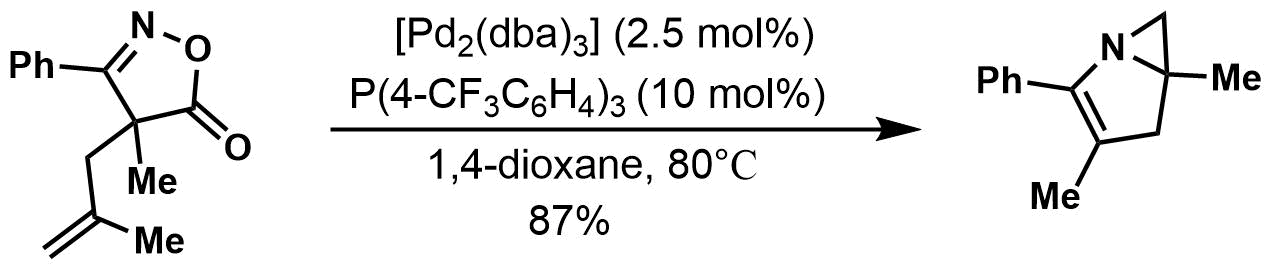 Problem-002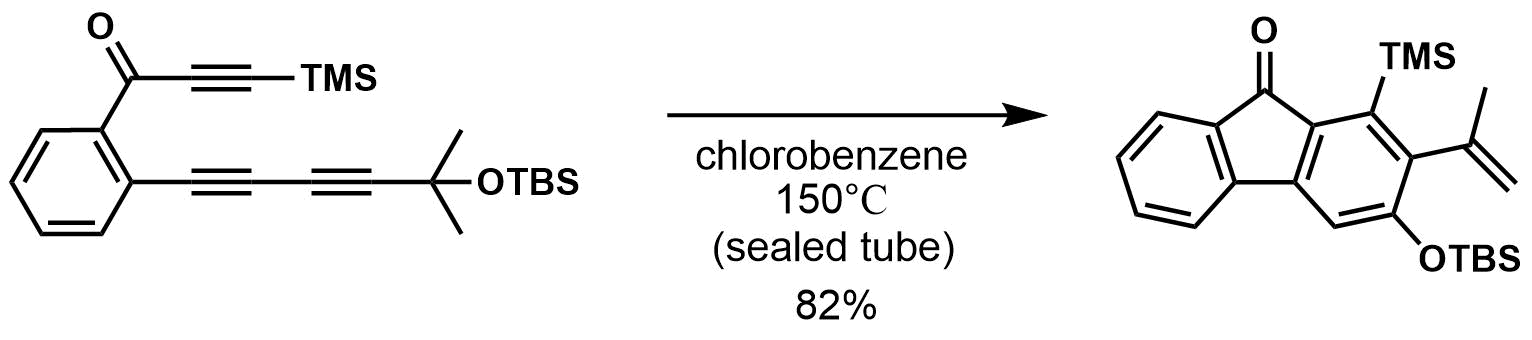 